             Пенсионный фонд Российской Федерации 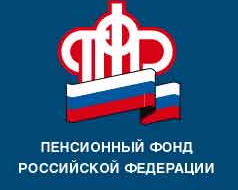                                  информируетСельским пенсионерам об увеличении пенсий в 2020 годуС 2019 года жители села имеют право на повышенную фиксированную выплату к страховой пенсии по старости или по инвалидности при наличии не менее 30 лет стажа в сельском хозяйстве, проживании на селе и отсутствии оплачиваемой работы.С 1 января 2020 года проиндексированы страховые пенсии неработающим пенсионерам, в том числе неработающим сельским пенсионерам. Надбавка к пенсии сельских пенсионеров с 1 января 2020 года  составляет 1421,56 руб.,  у получателей пенсии по инвалидности, имеющих третью группу, – 710,78 руб. в месяц.При подсчете стажа, дающего сельским пенсионерам право на повышенную фиксированную выплату, учитывается работа в колхозах, совхозах и других сельскохозяйственных предприятиях и организациях при условии занятости                             в животноводстве, растениеводстве и рыбоводстве. Например, в качестве агрономов, трактористов, ветеринаров, пчеловодов и др. – всего более 500 профессий.            В Спировском районе надбавку за сельский труд  получают 134  пенсионера.                                                                                                            ГУ-УПФР в г. Вышнем Волочке                                                                           и  Вышневолоцком  районе                                                                         Тверской области (межрайонное)   